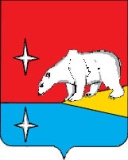 АДМИНИСТРАЦИЯ ГОРОДСКОГО ОКРУГА ЭГВЕКИНОТР А С П О Р Я Ж Е Н И ЕО проведении месячника безопасности на водных объектах                                    городского округа Эгвекинот	В соответствии с федеральными законами от 21 декабря 1994 года № 68-ФЗ           «О защите населения и территорий от чрезвычайных ситуаций природного и техногенного характера», от 6 октября 2003 года № 131-ФЗ «Об общих принципах организации местного самоуправления в Российской Федерации» и на основании Комплексного плана основных мероприятий МЧС России на 2017 год,  в целях повышения эффективности работы по обеспечению безопасности людей на водных объектах в городском округе Эгвекинот:	1. Провести с 15 ноября по 15 декабря  2017 года на территории городского округа Эгвекинот месячник безопасности на водных объектах.	2.  Утвердить прилагаемый План проведения месячника безопасности на водных объектах городского округа Эгвекинот в период с 15 ноября по 15 декабря 2017 года.3. Доложить о реализации плановых мероприятий в рамках проведения месячника безопасности на водных объектах в отдел ВМР, ГО и ЧС и защиты информации Администрации городского округа Эгвекинот в срок до 16 декабря 2017 года (ответственным и привлекаемым силам).	4. Обнародовать настоящее распоряжение в местах, определенных Уставом городского округа Эгвекинот, и разместить на официальном сайте Администрации городского округа Эгвекинот в информационно-телекоммуникационной сети «Интернет».5. Контроль исполнения настоящего распоряжения оставляю за собой.Глава Администрации                                                                                       Р.В. КоркишкоУТВЕРЖДЕНраспоряжением Администрациигородского округа Эгвекинотот 8 ноября 2017 года № 302 -раПЛАН проведения месячника безопасности на водных объектах городского округа Эгвекинот в период с 15 ноября по 15 декабря 2017 года Расшифровка аббревиатур:отдел промышленности, транспорта, связи и ТЭК - отдел промышленности, транспорта, связи и ТЭК Управления промышленной и сельскохозяйственной политики Администрации городского округа Эгвекинот;отдел ВМР, ГО и ЧС и ЗИ - Отдел ВМР, ГО и ЧС и защиты информации Администрации городского округа Эгвекинот;отдел образования УСП ГО Эгвекинот - отдел образования Управления социальной политики городского округа Эгвекинот;ООО «ИДРСП» - Общество с ограниченной ответственностью «Иультинское дорожное ремонтно-строительное предприятие»;МУП ЖКХ «Иультинское» - Муниципальное унитарное предприятие жилищно-коммунального хозяйства «Иультинское»;ИИУ Центра ГИМС - Иультинский инспекторский участок ФКУ «Центра ГИМС МЧС России по Чукотскому АО»;Уполномоченные Главы Администрации ГО Эгвекинот - уполномоченные Главы Администрации городского округа Эгвекинот в населенных пунктах городского округа Эгвекинот;КЧС и ОПБ ГО Эгвекинот - Комиссия по предупреждению и ликвидации чрезвычайных ситуаций и обеспечению пожарной безопасности городского округа Эгвекинот;ТСО КМНС «Анкальыт» - Территориально-соседская община коренных малочисленных народов севера «Анкальыт»;МАУК «ЦД и НТ городского округа Эгвекинот» - Муниципальное автономное учреждение культуры «Центр досуга и народного творчества городского округа Эгвекинот»;ГАПОУ «ЧПТ п.Эгвекинот» - Государственное автономное профессиональное образовательное учреждение «Чукотский полярный техникум поселка Эгвекинот».от  8  ноября 2017 года№ 302 -рап. Эгвекинот№ п/пМероприятияОтветственныйПривлекаемые силыСроки1Уточнение и корректировка Плана взаимодействия сил и средств по обеспечению безопасности людей на водных объектах городского округа ЭгвекинотОтдел ВМР, ГО и ЧС и ЗИОрганизации, осуществляющие деятельность на территории городского округа Эгвекинотдо 18 ноября2Распространение среди населения памяток о поведении на водных объектах в осенне-зимний период, размещение их на официальном сайте Администрации городского округа ЭгвекинотОтдел ВМР, ГО и ЧС и ЗИ; заместитель Главы Администрации по делам коренных малочисленных народов Чукотки, вопросам межнациональных отношений и связям с общественностьюМУП ЖКХ «Иультинское»; уполномоченные Главы Администрации ГО Эгвекинотв течение месячника3Трансляция студией «180 меридиан» обучающих видеоматериалов по безопасному поведению на водных объектахОтдел ВМР, ГО и ЧС и ЗИ; Управление социальной политики городского округа ЭгвекинотМАУК «ЦД и НТ городского округа Эгвекинот»в течение месячника4Определение планируемых к открытию ледовых переправ и мест массового отдыха людей на водных объектахОтдел ВМР, ГО и ЧС и ЗИ; отдел промышленности, транспорта, связи и ТЭКИИУ Центра ГИМС; ООО «ИДРСП»; уполномоченные Главы Администрации ГО Эгвекинотдо 18 ноября5Проведение в образовательных организациях бесед по правилам  поведения и мерам безопасности  на водных объектах в зимний периодОтдел образования Управления социальной политики городского округа Эгвекинот; ГАПОУ «ЧПТ п.Эгвекинот»Образовательные организации, осуществляющие деятельность на территории городского округа Эгвекинотв течение месячника6Проведение заседания КЧС и ОПБ ГО Эгвекинот по вопросам безопасности на водных объектах городского округа Эгвекинот в осенне-зимний периодПредседатель КЧС и ОПБ ГО Эгвекинот Члены КЧС и ОПБ ГО Эгвекинотдо 18 ноября7Проведение инструктажа по безопасности на воде с работниками организаций, осуществляющих деятельность на территории городского округа ЭгвекинотРуководители организаций, осуществляющих деятельность на территории городского округа Эгвекинот; ТСО КМНС «Анкальыт»ИИУ Центра ГИМСв течение месячника8Проведение инструктажа по безопасности на воде с жителями населенных пунктов городского округа Эгвекинот при выезде/выходе на водные объектыУполномоченные Главы Администрации ГО ЭгвекинотИИУ Центра ГИМСв течение месячника9Изготовление и размещение запрещающих, предупреждающих и информационных щитов в местах несанкционированного выхода людей на лёд и в местах отдыха у водных объектовОтдел ВМР, ГО и ЧС и ЗИМУП ЖКХ «Иультинское»в течение месячника10Информирование Главного управления МЧС России по Чукотскому автономному округу о проводимых мероприятиях в рамках месячника безопасности на водных объектах городского округа ЭгвекинотОтдел ВМР, ГО и ЧС и ЗИответственные (привлекаемые) за выполнение пунктов 1-9 Планадо 30 ноября